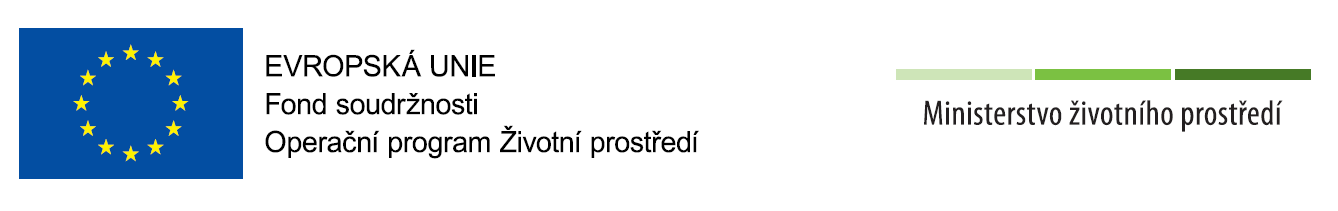 Obec Horní Olešnice realizuje v letech 2018 – 2019 projekt s názvem: SNÍŽENÍ ENERGETICKÉ NÁROČNOSTI budovy č. p. 11 v Horní OlešniciPředmětem projektu je snížení energetické náročnosti formou výměny části výplní, zateplení obvodových konstrukcí, podlah i stropů a instalace kotle na pelety do objektu kulturního domu. Realizací projektu dojde k úspoře energie ve výši 69,6 GJ/rok, úspoře emisí CO2 ve výši 9,28 tun/rok.Celkové způsobilé náklady ve výši: 3 596 001,13Kč, dotace EU: 1 438 400,45 Kč (40%), vlastní zdroje: 2 157 600,68 (60%).Řídící orgán: Ministerstvo životního prostředíZprostředkující subjekt: Státní fond životního prostředíPříjemce dotace: Obec Horní Olešnice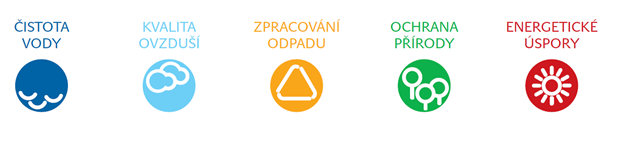 